Муниципальный конкурс «МУЛЬТИМЕДИЙНЫЙ УРОК»Номинация: «Лучшая разработка для дошкольных учреждений»Проект по нравственно-патриотическому воспитанию старших дошкольников на тему: «Навстречу Олимпиаде»Муниципальное дошкольное образовательное бюджетное учреждениедетский сад комбинированного вида № 67 г. Сочи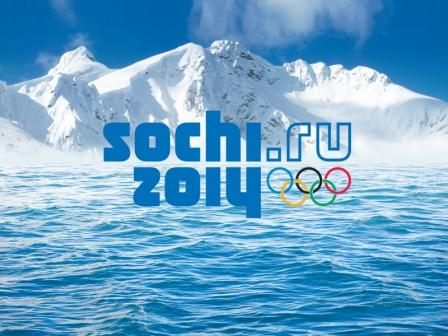 Руководитель творч. группы: Мамадалиева Н.А. Участники: Половина В.Г. (воспитатель)Котикова М.В. (воспитатель)Голионцева И.В. (воспитатель)Марчук Ф.В. (воспитатель)Сарян А.А. (учитель-логопед)Ипполитова Т.Г. (воспитатель)г. Сочи2012-2013гг.Актуальность.  Интерес к олимпийскому движению во всем мире очень высок. Олимпийские игры вошли в историю человечества как крупнейшее международное спортивное мероприятие. Олимпийское движение - важная часть культуры человечества и изучение её истории, несомненно, должно стать частью образования любого культурного человека.         Мы считаем, что формирование представлений об Олимпизме может стать частью не только физического, но  и патриотического воспитания ребенка. В процессе знакомства  с историей Олимпийского движения в Сочи, знаменитыми спортсменами, наследием Олимпиады у детей формируется чувство  любви к родным местам, гордость за спортивные достижения своей Родины, желание сохранить, приумножить достояние своей страны.Участвуя в мероприятиях в поддержку Олимпийского движения, мы заметили интерес детей  к Олимпийским играм в  Сочи. Мониторинг знаний детей об Олимпиаде и здоровом образе жизни выявил средний уровень подготовленности воспитанников. Мы решили расширить и углубить знания детей по данной теме посредством разработки и внедрения проекта «Навстречу Олимпиаде», предназначенного для старшего дошкольного возраста. Реализуя проект, решаются задачи не только обучающего, но и воспитывающего характера. Ребенок расширяет словарный запас и обогащает  теоретический опыт, который в дальнейшем он повторит и закрепит в сюжетной игре, в двигательной активности, в продуктивной деятельности.Таким образом, проект направлен на формирование у детей начальных представлений об Олимпийских играх и популяризации Олимпийского движения в г. Сочи в рамках дошкольного образования.Для работы над проектом была сформирована творческая группа, в которую вошли воспитатели и специалисты детского сада. Педагогами детского сада были разработаны конспекты мероприятий («Олимпийские уроки») с использованием информационно-коммуникативных технологий.          Для участия в конкурсе «Мультимедийный урок» представлены несколько творческих работ педагогов ДОУ, соответствующих требованиям конкурса. Данная методическая разработка может быть использована в профессиональной деятельности педагогов других дошкольных образовательных учреждений.Цель: ознакомление старших дошкольников с первоначальными сведениями об олимпийском движении древности и современности, зарождении Олимпийского движения в г. Сочи, как части общечеловеческой культуры.Задачи:Создать у детей представление об Олимпийских играх как мирного соревнования в целях физического совершенствования людей.Ознакомить дошкольников с доступными для этого возраста сведениями об истории Олимпиады.Проследить зарождение Олимпийского движения в г. Сочи.Познакомить с известными Российскими чемпионами, знаменитыми спортсменами сочинцами.Создать условия для формирования и развития у дошкольников основ олимпийской культуры.Ожидаемые результаты:Приобщение дошкольников к идеалам и ценностям Олимпийского движения.Сформированность патриотических чувств и гордости за родной город, его знаменитых людей.Освоение основ Олимпийской культуры детьми.Формы работы с детьми:Непосредственная образовательная деятельность с использованием средств информационно-коммуникативных технологий,  беседы, чтение художественной литературы, фотовыставки, рассматривание открыток и иллюстраций, подвижные игры, соревнования, эстафеты, заучивание речевок и стихов, прослушивание аудиозаписей, продуктивная деятельность, физкультурные праздники, досуги.ПЛАНмероприятий творческой группы для успешной реализации проекта№п/пСодержаниеСрокиВыход1.Вхождение в проект, изучение материалов по проектированиюОктябрьСписоклитературы2.Составление перспективного плана проектаОктябрьПлан3.Составление конспектов олимпийских уроков, сценариев мероприятий, разработка мультимедийных презентаций к урокамОктябрьКонспекты4.Изготовление альбомов, пособий, фотовыставки.Октябрь - мартДидактическийматериал5.Реализация проекта через НОД и совместную деятельность.Октябрь - мартПлан работы6.МониторингОктябрь, мартМатериал7.Написание отчета, оформление материала по проекту.МартМатериал по проекту